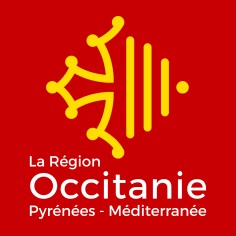 Note d’intentionAppel à projets « Alimentation durable et agroécologie en Afrique » 2021Titre du projetLocalisation (région/pays)Région Occitanie - Pyrénées / MéditerranéeDirection des Relations Européennes et InternationalesNOTE D’INTENTIONAdresser tous les courriers à : Madame la Présidente de la Région Occitanie / Pyrénées-MéditerranéeHôtel de Région 201 Avenue de la Pompignane 34064 MONTPELLIER CEDEX 2Renseignements :Email : agroecologie.afrique@laregion.frTél : 04 67 22 79 38 (site administratif de Montpellier) www.laregion.fr  Partie réservée aux services de la Région OccitanieReçu le : … /… /2021 Dossier incomplet  		 Dossier completAccusé de réception du dossier adressé le : … /… /2021Dossier complet le : … /… /2021Numéro du dossier : ……………………………NOTE D’INFORMATIONCette note d’intention est un document qui permet au porteur de projet de présenter de façon succincte et synthétique les actions qui seront menées à travers le projet de coopération. Elle doit permettre de présélectionner un certain nombre de projets qui pourront ensuite bénéficier d’un temps supplémentaire et d’un appui pour la finalisation de leur candidature. Il s’agit d’une étape préalable à la rédaction d’un dossier de demande de financement (format transmis par la Région en cas de pré-sélection). La sélection finale se fera uniquement sur la base de ce dossier de candidature détaillé.Dans l’hypothèse où le projet serait présélectionné, des pièces complémentaires sont susceptibles d’être demandées.Les notes d’intention devront être envoyées avant le dimanche 13 juin 2021 minuit, délai de rigueur (date d’expédition)en version papier à l’adresse suivante :Madame la Présidente Carole DelgaRégion Occitanie / Pyrénées-MéditerranéeHôtel de RégionDirection des Relations Européennes et Internationales  Appel à projets « Coopération en Méditerranée » 2021201 Avenue de la Pompignane 34064 MONTPELLIER CEDEX et par courrier électronique :agroecologie.afrique@laregion.fr SOMMAIREContenu de la note d’intentionPièces à joindre au dossier  									   page. 5Modalités de traitement des données personnelles					   page. 6PARTIE I- IDENTIFICATION DU DEMANDEUR					   page. 7Personne moraleFinancements publics sur les trois dernières annéesPARTIE II - DESCRIPTIF DE L’OPERATION 						   page. 10ObjetDescription de l’opération Description du ou des partenaires en France Description du ou des partenaires dans le/les pays africain(s)CalendrierMoyens mis en œuvre par le demandeurBudget prévisionnelANNEXE : budget prévisionnel global 							 page. 20Charges de personnel directement liées à l’opération ou au programme d’actionsContributions volontairesPIECES A JOINDRE AU DOSSIERA noterLe dossier, ainsi que les annexes demandées ci-dessous, sont disponibles sur le site internet de la Région (www.laregion.fr – Aides et Appels à projets)Pièces à fournirLe demandeur peut fournir tout autre document jugé utile pour présenter le projet et témoigner de son intérêt régional et de ses impacts (devis, note d’analyse…).* Si les documents ne sont pas signés par le représentant légal, joindre le pouvoir donné par ce dernier au signataire.INFORMATION CONCERNANT LES MODALITES DE TRAITEMENT 
DES DONNEES PERSONNELLESLes traitements de données à caractère personnel mis en œuvre dans le cadre de « Mes aides en lignes » sont établis en conformité avec les dispositions du Règlement Général pour la Protection des Données à caractère personnel (RGPD) n°2016/679 du Parlement européen et du Conseil du 27 avril 2016 et de la loi n°78-17 du 6 janvier 1978 dite « Informatique et libertés » dans sa dernière version.Pour plus d’information sur les modalités d’accès, de traitement, de modification et d’effacement de vos données personnelles, consultez le site de la Région : www.laregion.frPARTIE I- IDENTIFICATION DU DEMANDEURPersonne morale Nom de la structure :Sigle de la structure :Raison sociale (le cas échéant) :Nature/ statut juridique : Exemple : collectivité territoriale, GIP, société anonyme, établissement public, association… Organisme public  	 Organisme privéPrésentation de la structure : Numéro SIRET :					code NAF (APE) :  Le numéro SIRET est obligatoire même pour les associations.Régime TVA : Assujetti   Non assujetti    Partiellement assujetti au taux de …%Date de création :Date de début de l'exercice comptable : 1er janvier		Autre : Effectifs salariés :		 salariés représentant 		ETPStructure :    nationale       départementale	   régionale	    locale  	 Autre : Commissaire aux comptes :  oui	   nonUnion, fédération, réseau auquel est affiliée la structure : Financements publics sur les trois dernières annéesAnnée en cours (n) - 2021Année n-1 – 2020Année n-2 - 2019PARTIE II - DESCRIPTIF DE L’OPERATION OBJETIntitulé de l’opération :  Objectif général :Localisation :   Lieu(x) où se déroule l’opération ou le programme d’actions : zone géographique d’impact, d’influence locale, départementale, régionale, bassin d’emploi, quartier… Le cas échéant espace géographique bénéficiant de l’opération.DESCRIPTION DE L’OPERATION Contexte Origine du projet (nouveau projet/poursuite ou reprise d’un premier projet), antériorité du partenariat, projets similaires déjà menés, connaissance du territoire partenaireDiagnostic préalable Quelle est la justification du projet au regard du contexte local dans le pays partenaire et en Occitanie ? A quelle problématique, quels besoins le projet permettra-t-il de répondre ? Le projet est-il en cohérence avec les politiques nationales et locales dans le pays partenaire et en Occitanie ? DESCRIPTION DU/DES PARTENAIRE(S) EN FRANCE (Autres que le porteur de projet)DESCRIPTION DU/DES PARTENAIRE(S) DANS LE/LES PAYS AFRICAIN(S)CALENDRIERDate de début et fin de l’opération ou du programme d’actions : du |_|_| / |_||_| /|_||_| au |_|_| / |_||_| /|_||_| Précisez les dates de déroulement de l’évènement, du programme… Date de début et fin d’engagement des dépenses : du |_|_| / |_||_| /|_||_| au |_|_| / |_||_| /|_||_|Calendrier détaillé de l’opération : Préciser le phasage (déroulé des étapes à mettre en œuvre pour réaliser l’opération et dates/périodes correspondantes) et/ou insérez un chronogrammeMOYENS MIS EN ŒUVRE PAR LE DEMANDEURMoyens utilisés pour les besoins de l’opération (moyens humains, technique, matériels, immatériels…) :  Ces moyens permettent d’apprécier la capacité à coordonner, piloter, suivre et mener à bien l’opération dans les délais prévus.BUDGET PREVISIONNELCoût total prévisionnel de l’opération ou du programme d’actions :  … € 	   HT	   TTCOpération donnant lieu à récupération de TVA :		  oui 	 	  nonTotal des aides publiques sollicitées : 	… €      dont Région :	 … €   Autofinancement :« Si d’autres dispositifs régionaux ont déjà été sollicités pour ce projet (dépôt d’une demande antérieure de subvention auprès de la Région Occitanie), les porteurs de projets devront en informer la Région au plus tôt. Rappel : un candidat dans le cadre de cet appel à projets ne pourra bénéficier d’aucun autre financement de la part du Conseil régional Occitanie pour la même initiative.  Plan de financement prévisionnel à renseigner en montants TTC, en EUROS (€). *Contributions apportées tant par la structure bénéficiaire que par des tiers, qui rentrent dans les catégories suivantes : bénévolat, prestations réalisées à titre gratuit, mise à disposition à titre gracieux de biens ou de services. Ces contributions peuvent être prises en compte à hauteur de 30% maximum du coût total du projet.**Préciser : sollicité, à négocier, acquis, verséCONTRIBUTIONS VOLONTAIRESUne contribution volontaire est l’acte par lequel une personne physique ou morale peut apporter à une autre un travail, des biens ou des services à titre gratuit. Les contributions suivantes sont ainsi considérées comme des contributions volontaires : Bénévolat, Prestations réalisées à titre gratuit,Mise à disposition à titre gracieux de biens ou de services,Dons en nature (équipement, matériels, etc.). Les contributions volontaires peuvent être apportées tant par la structure bénéficiaire que par des tiers. Leur valorisation permet d’être au plus près de la réalité du coût total du projet.  Valoriser des contributions volontaires revient à les prendre en compte dans un budget prévisionnel en évaluant le coût qu’elles auraient représenté si elles avaient dû être payées. Le mode de valorisation est le suivant :Pour le bénévolat : valeur du temps bénévole effectué pour la réalisation d’une action. Il s’agit d’évaluer le coût pour la structure bénéficiaire si elle avait payé le travail effectué par ces bénévoles. Cette valorisation s’effectue sur la base du Smic horaire brut (cf le Guide pour la saisie du dossier de candidature proposé par Occitanie Coopération). Pour les prestations réalisées à titre gratuit, la mise à disposition à titre gracieux de biens ou de services et les dons en nature : valeur marchande du bien ou du service effectué, mis à disposition ou donné.Dans le cadre de cet appel à projets, les contributions volontaires peuvent être prises en compte à hauteur de 30% maximum du coût total du projet. Si des contributions volontaires sont affectées au projet, précisez leur forme, leur origine, leur mode de valorisation et leur méthode de calcul :PIECES A JOINDRE POUR TOUS LES DEMANDEURSFiche d’identification du demandeur (Partie I)Descriptif de l’opération ou du programme d’actions (Partie II)Annexe 1 signée*  Coordonnées (siège social pour les pers. morales)Adresse de correspondance si différenteAdresseCode postalCommune/paysSite internetContact (représentant légal pour les personnes morales)Référent technique ou responsable du projet (si différent du contact)CivilitéMadame - MonsieurMadame - MonsieurNOM Prénom Fonction Tél Email Intitulé du programme/actionFinanceur(s) et dispositif(s) de financementMontant(s) attribué(s)Montant(s) versé(s)Régime(s) d’aide(s) Pour les entreprises uniquementIntitulé du programme/actionFinanceur(s) et dispositif(s) de financementMontant(s) attribué(s)Montant(s) versé(s)Régime(s) d’aide(s) Pour les entreprises uniquementIntitulé du programme/actionFinanceur(s) et dispositif(s) de financementMontant(s) attribué(s)Montant(s) versé(s)Régime(s) d’aide(s) Pour les entreprises uniquementObjectifsActions menées
 Préciser les actions prévues par le projet sur le territoire du/des partenaire(s) et en région OccitanieRésultats attendus et bénéficiaires Réalisations et livrables, bénéficiaires en Occitanie et dans le pays partenaireIndicateurs Type d’indicateur, résultat visé, méthode de collecte des donnéesImpacts à moyen et long terme Pour la structure, pour les partenaires et pour les bénéficiairesObjectif 1 :Objectif 1 :Objectif 2 : 
Objectif 2 : 
Objectif 3 :Objectif 3 :Nom du partenaireLocalisationPartenariat
Antériorité du partenariatPréciser l’historique de la coopération le cas échéantCommentairesEchanges en cours, niveau d’engagement du partenaire au moment de la candidatureContact
Nom, Prénom, fonction, coordonnées
Technique	 	Financier		

Autre (préciser)	 	OUI		NON		
Si oui préciserTechnique	 	Financier		

Autre (préciser)	 	
OUI		NON		Si oui préciser
Technique	 	Financier		

Autre (préciser)	 	
OUI		NON		Si oui préciser
Technique	 	Financier		

Autre (préciser)	 	OUI		NON		Si oui préciserNom du partenaireLocalisationPartenariat
Antériorité du partenariatPréciser l’historique de la coopération CommentairesEchanges en cours, niveau d’engagement du partenaire au moment de la candidatureContact
Nom, Prénom, fonction, coordonnées
Technique	 	Financier		

Autre (préciser)	 	OUI		NON		
Si oui préciserTechnique	 	Financier		

Autre (préciser)	 	
OUI		NON		Si oui préciser
Technique	 	Financier		

Autre (préciser)	 	
OUI		NON		Si oui préciser
Technique	 	Financier		

Autre (préciser)	 	OUI		NON		Si oui préciserDépensesDépensesDépensesRecettesRecettesRecettesNature des dépensesMontant                 €                                  %Montant                 €                                  %Nature des recettesMontant       €	               %Montant       €	               %Ressources humaines(salaires et charges de personnel en France et à l’étranger)Fonctionnement et fournitures(téléphone, eau, électricité, consommables bureau)Déplacements(frais de mission, visa, avion, per diem)Etudes et rapports(travaux d’expertises, analyses, enquêtes…)Investissements(Travaux, matériels, équipements…)Communication(actions d'information, organisation de rencontres, médias, dépliants, vidéos…)AutofinancementRégion OccitanieAutres financements publics (français ou étrangers)** PréciserFinancements privés**
 Préciser (ex : mécénats, dons)Autres** Préciser (ex : recettes liées au projet)Total dépenses réelles hors contributions volontairesTotal recettes hors contributions volontairesContributions volontaires* Détailler (forme des contributions)Contributions volontaires* Détailler (contributeurs)TOTAL GENERALTOTAL GENERALCALCUL DES CHARGES DE PERSONNEL DIRECTEMENT LIEES A L'OPERATION Les charges directes de personnel correspondent à des agents ou salariés dédiés partiellement ou totalement à l'opération ou au programme d'actions dont la contribution est directement identifiable.CALCUL DES CHARGES DE PERSONNEL DIRECTEMENT LIEES A L'OPERATION Les charges directes de personnel correspondent à des agents ou salariés dédiés partiellement ou totalement à l'opération ou au programme d'actions dont la contribution est directement identifiable.CALCUL DES CHARGES DE PERSONNEL DIRECTEMENT LIEES A L'OPERATION Les charges directes de personnel correspondent à des agents ou salariés dédiés partiellement ou totalement à l'opération ou au programme d'actions dont la contribution est directement identifiable.CALCUL DES CHARGES DE PERSONNEL DIRECTEMENT LIEES A L'OPERATION Les charges directes de personnel correspondent à des agents ou salariés dédiés partiellement ou totalement à l'opération ou au programme d'actions dont la contribution est directement identifiable.CALCUL DES CHARGES DE PERSONNEL DIRECTEMENT LIEES A L'OPERATION Les charges directes de personnel correspondent à des agents ou salariés dédiés partiellement ou totalement à l'opération ou au programme d'actions dont la contribution est directement identifiable.CALCUL DES CHARGES DE PERSONNEL DIRECTEMENT LIEES A L'OPERATION Les charges directes de personnel correspondent à des agents ou salariés dédiés partiellement ou totalement à l'opération ou au programme d'actions dont la contribution est directement identifiable.CALCUL DES CHARGES DE PERSONNEL DIRECTEMENT LIEES A L'OPERATION Les charges directes de personnel correspondent à des agents ou salariés dédiés partiellement ou totalement à l'opération ou au programme d'actions dont la contribution est directement identifiable.CALCUL DES CHARGES DE PERSONNEL DIRECTEMENT LIEES A L'OPERATION Les charges directes de personnel correspondent à des agents ou salariés dédiés partiellement ou totalement à l'opération ou au programme d'actions dont la contribution est directement identifiable.1.2.1 Charges de personnel interne à la structure1.2.1 Charges de personnel interne à la structure1.2.1 Charges de personnel interne à la structure1.2.1 Charges de personnel interne à la structure1.2.1 Charges de personnel interne à la structureNom et type de fonctionBase
de dépenses
(salaires annuels
chargés)Temps de travail annuel (en heures)Temps de travail annuel (en heures)Temps de travail passé sur l'action (en heures)Temps de travail passé sur l'action (en heures)Temps de travail passé sur l'action (en heures)Montant des dépenses liées
à l'opération(saisir une ligne par personne)(1)(2)(2)(3)(3)(3)(4)=(1)*((3)/(2))              - €               - €               - €               - €               - €               - €               - €               - €               - €               - €               - € SOUS-TOTAL                              €               - € 1.2.2 Charges de personnel extérieur à la structure1.2.2 Charges de personnel extérieur à la structure1.2.2 Charges de personnel extérieur à la structure1.2.2 Charges de personnel extérieur à la structure1.2.2 Charges de personnel extérieur à la structureNom de l'organismeDétailler la missionDétailler la missionMontant des dépenses liées
à l'opérationMontant des dépenses liées
à l'opérationMontant des dépenses liées
à l'opérationSOUS TOTALSOUS TOTALSOUS TOTAL                              - €                               - €                               - € 